That's what I have.  Lillie was a great woman. She was a school teacher. She taught biology for many years at Lakeview High school here in Winter Garden, Florida. I still hear stories from some of her students that are still in the area of how strict she was and how much they learned from her. I was in Owen's lap just minutes before he had is stroke that took him out. He had told me to take care of my Grand mother. I did my best at the time I was only 6. And I spent a lot of weekends with her. She could grow anything and she loved her roses. She had over 100 rose bushes in her front yard. I met some of her siblings. Jennie Holliman, Zeda Holliman Miller, they live in Durham N.C. Also Alpha who lived in Mobile, Alabama. And James who was a doctor. He retired and lived in Sanford, Fl. just down the street from my Uncle Jack Taylor He was Lillie's son. I was named after Owen Jefferson her husband as you know. I knew him as Poppa-daddy. Everyone call him O.J. My grand mother went by Mother-Lillie by all her kids and grandkids also a lot of the neighbors.What relation are you to me?Glenn Owen Joiner son of Barbara Taylor Joiner

-- 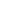 9 older messages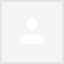 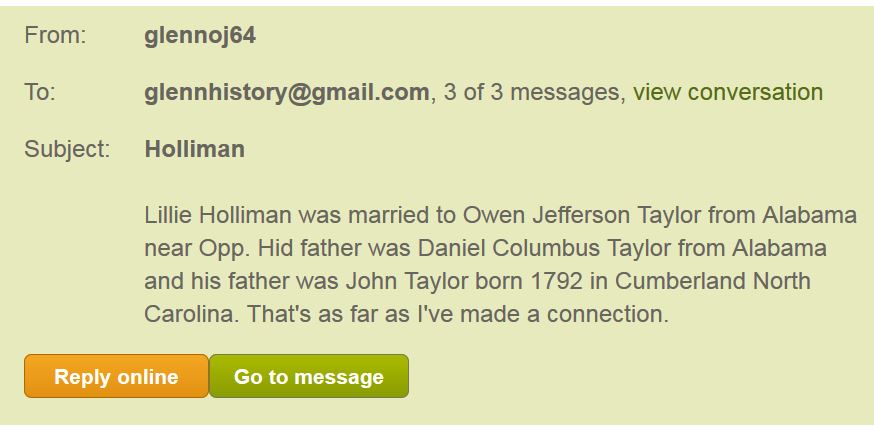 Glenn Holliman5:26 PM (12 hours ago)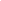 6:08 PM (11 hours ago)That would be nice. I'm afraid I do not have a lot of photos. Are you still living in Alabama? As for the civil war relations I was happy do read on hear about my grand mothers grand father Charlie Daniel Goolsby was on the honor roll in the fight in Murfreesboro. He was in the Alabama 18th if I remember right. He fought in several other battles also. Very interesting finding out these things about your own blood.A little about me is I'm a third generation in the Auto parts business in Winter Garden. My grandfather on fathers side started in used auto parts -service station in 1937. Then joined the NAPA  group in 1942. He ran the business until his death in 1976 and my father took over until 1996 when cancer took him. I've been going since then. I have 2 children and 3 granddaughters. My son and son in law help with the business now. We are the oldest same family run NAPA  Parts store in Florida.Glenn,  your grandmother, Lillian Holliman, was a first cousin to my grandfather, Ulyss S. Holliman (1884-1965).  He was born in Fayette County, AL and moved his growing family to Irondale, AL in 1918 during WWI to obtain a better job.I attach a photo of the five surviving sons of John Thomas Holliman, brother of your great grandfather, Joshua Warren Holliman.  These sons, my grandfather on the far right, were first cousins of your Lillie.  Unfortunately there seems to be little saved correspondence between the families that I know of.If you have photos of Lillie and Owen, would love to post them on the blog and perhaps make an article an article on her.  I am saving your emails for reference.  Do you have any photos of Joshua?  That would be great!  I have none; only a few pictures of Uriah and Mary Lucas Holliman's children.Nice talking with you.GlennThat would be nice. I'm afraid I do not have a lot of photos. Are you still living in Alabama? As for the civil war relations I was happy do read on hear about my grand mothers grand father Charlie Daniel Goolsby was on the honor roll in the fight in Murfreesboro. He was in the Alabama 18th if I remember right. He fought in several other battles also. Very interesting finding out these things about your own blood.A little about me is I'm a third generation in the Auto parts business in Winter Garden. My grandfather on fathers side started in used auto parts -service station in 1937. Then joined the NAPA  group in 1942. He ran the business until his death in 1976 and my father took over until 1996 when cancer took him. I've been going since then. I have 2 children and 3 granddaughters. My son and son in law help with the business now. We are the oldest same family run NAPA  Parts store in Florida.Glenn,  your grandmother, Lillian Holliman, was a first cousin to my grandfather, Ulyss S. Holliman (1884-1965).  He was born in Fayette County, AL and moved his growing family to Irondale, AL in 1918 during WWI to obtain a better job.I attach a photo of the five surviving sons of John Thomas Holliman, brother of your great grandfather, Joshua Warren Holliman.  These sons, my grandfather on the far right, were first cousins of your Lillie.  Unfortunately there seems to be little saved correspondence between the families that I know of.If you have photos of Lillie and Owen, would love to post them on the blog and perhaps make an article an article on her.  I am saving your emails for reference.  Do you have any photos of Joshua?  That would be great!  I have none; only a few pictures of Uriah and Mary Lucas Holliman's children.Nice talking with you.GlennThat would be nice. I'm afraid I do not have a lot of photos. Are you still living in Alabama? As for the civil war relations I was happy do read on hear about my grand mothers grand father Charlie Daniel Goolsby was on the honor roll in the fight in Murfreesboro. He was in the Alabama 18th if I remember right. He fought in several other battles also. Very interesting finding out these things about your own blood.A little about me is I'm a third generation in the Auto parts business in Winter Garden. My grandfather on fathers side started in used auto parts -service station in 1937. Then joined the NAPA  group in 1942. He ran the business until his death in 1976 and my father took over until 1996 when cancer took him. I've been going since then. I have 2 children and 3 granddaughters. My son and son in law help with the business now. We are the oldest same family run NAPA  Parts store in Florida.Glenn,  your grandmother, Lillian Holliman, was a first cousin to my grandfather, Ulyss S. Holliman (1884-1965).  He was born in Fayette County, AL and moved his growing family to Irondale, AL in 1918 during WWI to obtain a better job.I attach a photo of the five surviving sons of John Thomas Holliman, brother of your great grandfather, Joshua Warren Holliman.  These sons, my grandfather on the far right, were first cousins of your Lillie.  Unfortunately there seems to be little saved correspondence between the families that I know of.If you have photos of Lillie and Owen, would love to post them on the blog and perhaps make an article an article on her.  I am saving your emails for reference.  Do you have any photos of Joshua?  That would be great!  I have none; only a few pictures of Uriah and Mary Lucas Holliman's children.Nice talking with you.GlennThat would be nice. I'm afraid I do not have a lot of photos. Are you still living in Alabama? As for the civil war relations I was happy do read on hear about my grand mothers grand father Charlie Daniel Goolsby was on the honor roll in the fight in Murfreesboro. He was in the Alabama 18th if I remember right. He fought in several other battles also. Very interesting finding out these things about your own blood.A little about me is I'm a third generation in the Auto parts business in Winter Garden. My grandfather on fathers side started in used auto parts -service station in 1937. Then joined the NAPA  group in 1942. He ran the business until his death in 1976 and my father took over until 1996 when cancer took him. I've been going since then. I have 2 children and 3 granddaughters. My son and son in law help with the business now. We are the oldest same family run NAPA  Parts store in Florida.Glenn,  your grandmother, Lillian Holliman, was a first cousin to my grandfather, Ulyss S. Holliman (1884-1965).  He was born in Fayette County, AL and moved his growing family to Irondale, AL in 1918 during WWI to obtain a better job.I attach a photo of the five surviving sons of John Thomas Holliman, brother of your great grandfather, Joshua Warren Holliman.  These sons, my grandfather on the far right, were first cousins of your Lillie.  Unfortunately there seems to be little saved correspondence between the families that I know of.If you have photos of Lillie and Owen, would love to post them on the blog and perhaps make an article an article on her.  I am saving your emails for reference.  Do you have any photos of Joshua?  That would be great!  I have none; only a few pictures of Uriah and Mary Lucas Holliman's children.Nice talking with you.GlennThat would be nice. I'm afraid I do not have a lot of photos. Are you still living in Alabama? As for the civil war relations I was happy do read on hear about my grand mothers grand father Charlie Daniel Goolsby was on the honor roll in the fight in Murfreesboro. He was in the Alabama 18th if I remember right. He fought in several other battles also. Very interesting finding out these things about your own blood.A little about me is I'm a third generation in the Auto parts business in Winter Garden. My grandfather on fathers side started in used auto parts -service station in 1937. Then joined the NAPA  group in 1942. He ran the business until his death in 1976 and my father took over until 1996 when cancer took him. I've been going since then. I have 2 children and 3 granddaughters. My son and son in law help with the business now. We are the oldest same family run NAPA  Parts store in Florida.Glenn,  your grandmother, Lillian Holliman, was a first cousin to my grandfather, Ulyss S. Holliman (1884-1965).  He was born in Fayette County, AL and moved his growing family to Irondale, AL in 1918 during WWI to obtain a better job.I attach a photo of the five surviving sons of John Thomas Holliman, brother of your great grandfather, Joshua Warren Holliman.  These sons, my grandfather on the far right, were first cousins of your Lillie.  Unfortunately there seems to be little saved correspondence between the families that I know of.If you have photos of Lillie and Owen, would love to post them on the blog and perhaps make an article an article on her.  I am saving your emails for reference.  Do you have any photos of Joshua?  That would be great!  I have none; only a few pictures of Uriah and Mary Lucas Holliman's children.Nice talking with you.Glenn